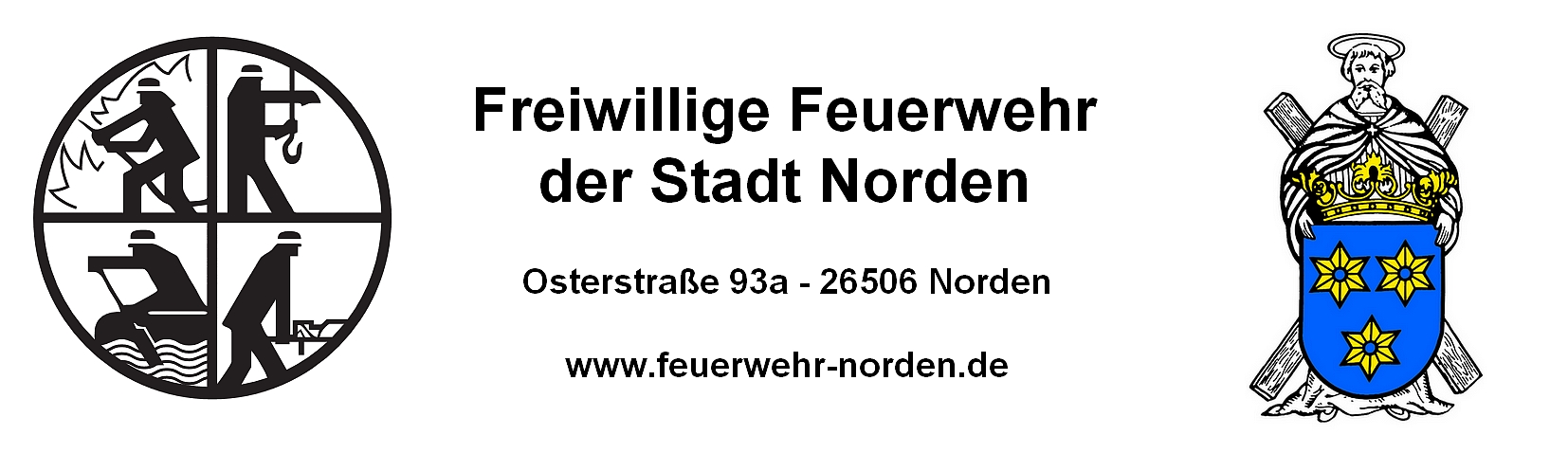 Freiwillige Feuerwehr der Stadt Norden - Osterstraße 93a - 26506 NordenMusterfirma GmbHz.Hd. Herrn Max MustermannMax-Muster-Straße 112		D-99999 Musterhausen				Ihr Ansprechpartner:							Hans Hanssen							Telefon: 049 31 - 11 22 33							Mobil:	0151 – 111 22 333							E-Mail: vorname.nachname@feuerwehr-norden.deNorden, 01. Januar 2014Betreff: Dies ist ein MusterbriefSehr geehrter Herr Mustermann,- hier steht der Text -Mit freundlichen GrüßenVorname Nachname
Funktion